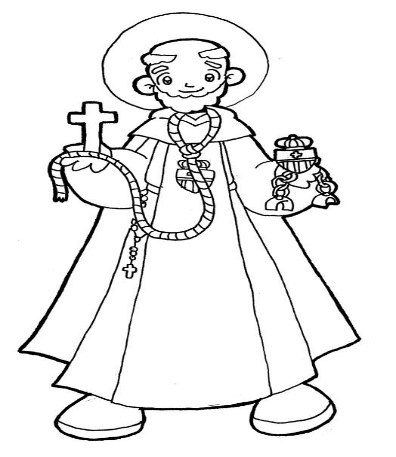 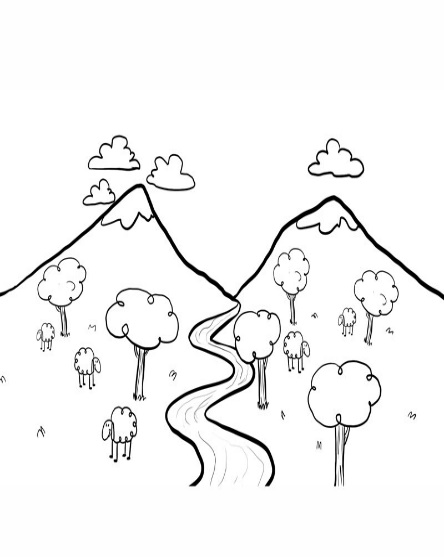 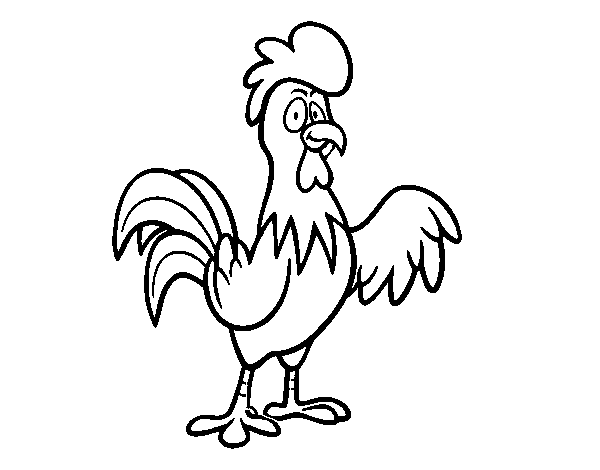 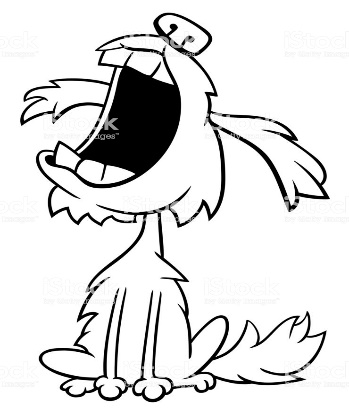                          _______________________________________________________________________________________________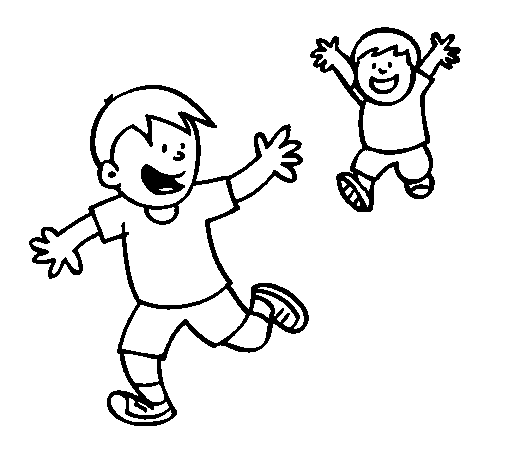 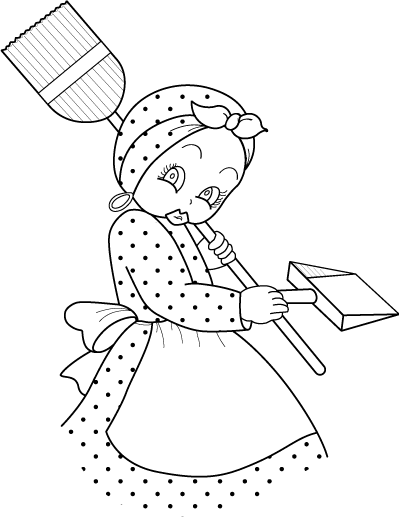 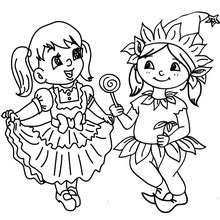 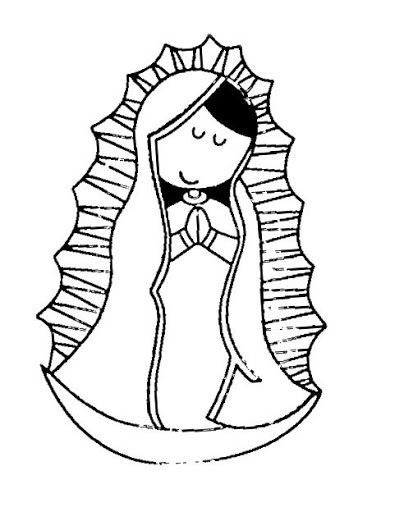 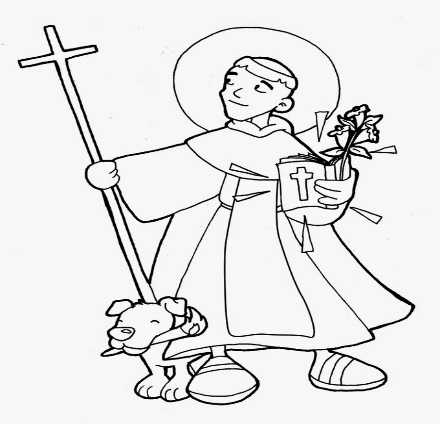 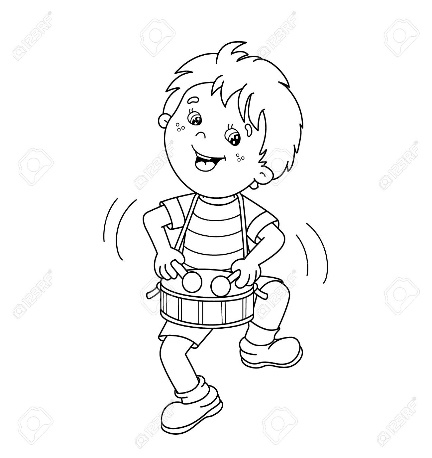 __________________________________________________________________________________________________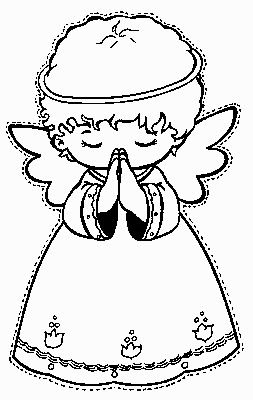 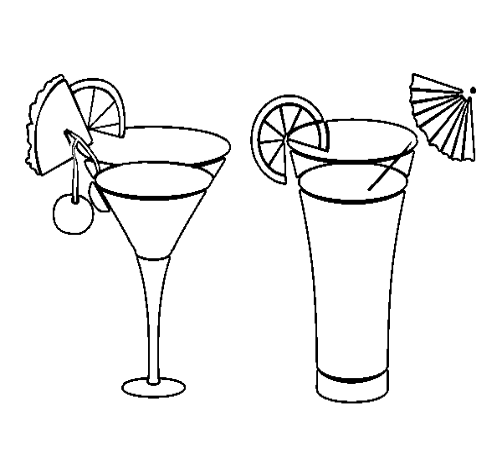 __________________________________________________________________________________________________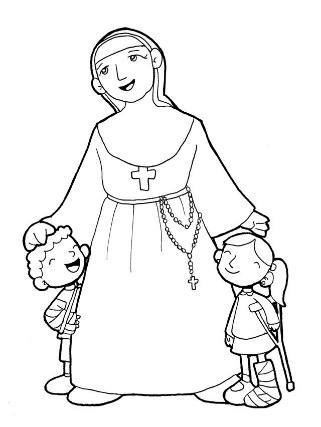 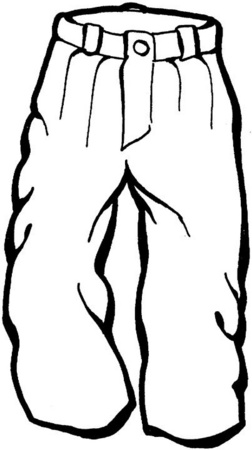 